(2024. 06. / Section of Student Records) Application procedure on ZEUS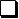 Students: My service > 학적(Student records) > 휴학신청/복학신청(Apply for leave of absence/return to school(reinstatement))Professors and Dean/Dept. chair: 학사행정(Academic administration) > 학적(Student records) > 휴/복학교수승인(Approval of leave of absence/return to school(reinstatement))  Procedure of leave of absence (online) *Please refer to the attachment for step-by-step details.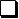  Procedure of return to school (online)  *Please refer to the attachment for step-by-step details. Notes on Application for Leave of Absence※ If you do not return to school on the semester you are supposed to return, or do not take additional leave of absence, you will be expelled.※ Undergraduate course interview: Counseling Center, advisor (can only be approved after interview)In principle, the interview must be done directly (face-to-face), however, due to COVID-19, non-face-to-face interview is permitted. The student must contact the counseling center and advisor directly to arrange the interview method (by phone, e-mail, etc.) and the time schedule.Counseling Center Visiting Time: Weekdays 9 am to 6 pm (exclude lunch hours) / T. 2981Upon reaching the advisor interview (Advisor Standby) stage, the student must contact the professor individually and arrange the interview schedule.[Notice] Leave of Absence & Reinstatement ApplicationLeave of absenceLeave of absenceLeave of absenceLeave of absenceLeave of absenceLeave of absenceLeave of absenceLeave of absenceLeave of absenceLeave of absenceLeave of absenceGeneralLeave of absenceMilitary LeaveSickLeavePregnancy,Childbirth, ChildcareLeave ofabsenceBusinessStart-upLeaveBusinessStart-upLeaveDuring semesterBefore the start of the semester’s final examBefore the start of the semester’s final examBefore the start of the semester’s final examBefore the start of the semester’s final examBefore the start of the semester’s final examBefore the start of the semester’s final examDuring semesterStudent application(online)Student application(online)Student application(online)Student application(online)Student application(online)Student application(online)Student application(online)Student application(online)Evidence Documents(Notice of Enlistment)Evidence Documents(Medical diagnosis from a general hospital)Evidence Documents (Family Relations Certificate, Resident Registration Certificate, Birth Certificate)Evidence Documents(Business Registration Certificate)Evidence Documents(Business Registration Certificate)↓↓↓Approval of department, library and *counseling center(undergraduate) (online)Approval of department, library and *counseling center(undergraduate) (online)Approval of department, library and *counseling center(undergraduate) (online)Approval of department, library and *counseling center(undergraduate) (online)Approval of department, library and *counseling center(undergraduate) (online)Approval of department, library and *counseling center(undergraduate) (online)Approval of department, library and *counseling center(undergraduate) (online)Approval of department, library and *counseling center(undergraduate) (online)Approval of department, library and *counseling center(undergraduate) (online)Approval of department, library and *counseling center(undergraduate) (online)Approval of department, library and *counseling center(undergraduate) (online)↓↓↓Approval of advisor (online)Approval of advisor (online)Approval of advisor (online)Approval of advisor (online)Approval of advisor (online)Approval of advisor (online)Approval of advisor (online)Approval of advisor (online)Approval of advisor (online)Approval of advisor (online)Approval of advisor (online)↓↓↓Approval of dean/dept. chair (online)Approval of dean/dept. chair (online)Approval of dean/dept. chair (online)Approval of dean/dept. chair (online)Approval of dean/dept. chair (online)Approval of dean/dept. chair (online)Approval of dean/dept. chair (online)Approval of dean/dept. chair (online)Approval of dean/dept. chair (online)Approval of dean/dept. chair (online)Approval of dean/dept. chair (online)↓↓↓Approval of Section of Student Records (online)Approval of Section of Student Records (online)Approval of Section of Student Records (online)Approval of Section of Student Records (online)Approval of Section of Student Records (online)Approval of Section of Student Records (online)Approval of Section of Student Records (online)Approval of Section of Student Records (online)Approval of Section of Student Records (online)Approval of Section of Student Records (online)Approval of Section of Student Records (online)↓↓↓Completion of the final approval (by email, text message) Completion of the final approval (by email, text message) Completion of the final approval (by email, text message) Completion of the final approval (by email, text message) Completion of the final approval (by email, text message) Completion of the final approval (by email, text message) Completion of the final approval (by email, text message) Completion of the final approval (by email, text message) Completion of the final approval (by email, text message) Completion of the final approval (by email, text message) Completion of the final approval (by email, text message) Return to school(Reinstatement)Return to school(Reinstatement)Return to school(Reinstatement)Return to school(Reinstatement)Return to school(Reinstatement)Return to school(Reinstatement)Return to school(Reinstatement)Return to school(Reinstatement)Return to school(Reinstatement)GeneralreinstatementMilitary reinstatementSickreinstatementPregnancy,Childbirth, ChildcarereinstatementBusinessStart-upreinstatementUntil the period of course registration changeUntil the period of course registration changeUntil the period of course registration changeUntil the period of course registration changeUntil the period of course registration changeUntil the period of course registration changeUntil the period of course registration changeUntil the period of course registration changeUntil the period of course registration changeStudent application(online)Student application(online)Student application(online)Student application(online)Student application(online)Student application(online)Student application(online)Student application(online)Student application(online)Student application(online)Evidence Documents(Discharge)Student application(online)Student application(online)Student application(online)↓↓↓Approval of department (online)Approval of department (online)Approval of department (online)Approval of department (online)Approval of department (online)Approval of department (online)Approval of department (online)Approval of department (online)Approval of department (online)↓↓↓Approval of advisor (online)Approval of advisor (online)Approval of advisor (online)Approval of advisor (online)Approval of advisor (online)Approval of advisor (online)Approval of advisor (online)Approval of advisor (online)Approval of advisor (online)↓↓↓Approval of dean/dept. chair (online)Approval of dean/dept. chair (online)Approval of dean/dept. chair (online)Approval of dean/dept. chair (online)Approval of dean/dept. chair (online)Approval of dean/dept. chair (online)Approval of dean/dept. chair (online)Approval of dean/dept. chair (online)Approval of dean/dept. chair (online)↓↓↓Approval of Section of Student Records (online)Approval of Section of Student Records (online)Approval of Section of Student Records (online)Approval of Section of Student Records (online)Approval of Section of Student Records (online)Approval of Section of Student Records (online)Approval of Section of Student Records (online)Approval of Section of Student Records (online)Approval of Section of Student Records (online)↓↓↓Completion of the final approval (by email, text message) Completion of the final approval (by email, text message) Completion of the final approval (by email, text message) Completion of the final approval (by email, text message) Completion of the final approval (by email, text message) Completion of the final approval (by email, text message) Completion of the final approval (by email, text message) Completion of the final approval (by email, text message) Completion of the final approval (by email, text message) ClassificationClassificationUndergraduate students(*Counseling center/ Advisor Interview Required)Graduate studentsGeneralLeave ofAbsenceApplication DeadlineApplication deadline for general leave of absence for the semester(Notice every semester) Application deadline for general leave of absence for the semester(Notice every semester) GeneralLeave ofAbsenceAvailable Semester4 semestersMaster’s degree 2 semesters, Doctorate 4 semesters, Integrated 6 semestersGeneralLeave ofAbsenceOtherDetailsFreshmen for first semester cannot apply for general leave of absence.-MilitaryLeaveApplication DeadlineBefore the start of the semester’s final exam※ Only when the enlistment date is within the final exam, Military Leave is possible from the semester including the final exam (If it is after the final exam, the semester to start the leave of absence must be set to next semester)Before the start of the semester’s final exam※ Only when the enlistment date is within the final exam, Military Leave is possible from the semester including the final exam (If it is after the final exam, the semester to start the leave of absence must be set to next semester)MilitaryLeaveAvailable SemesterMilitary leave is not included in the general leave of absence.Military leave is not included in the general leave of absence.MilitaryLeaveEvidence DocumentsNotice of Enlistment (name, enlistment date, enlistment place, etc.)Notice of Enlistment (name, enlistment date, enlistment place, etc.)MilitaryLeaveOtherDetailsIf you are discharged in the middle of the semester before your expected return to school, you must notify the department office and return to school immediately.If you are discharged in the middle of the semester before your expected return to school, you must notify the department office and return to school immediately.SickLeaveApplication DeadlineBefore the start of the semester’s final examBefore the start of the semester’s final examSickLeaveAvailable SemesterUp to 4 additional semesters other than general leave of absenceUp to 4 additional semesters other than general leave of absenceSickLeaveEvidence DocumentsMedical diagnosis from a general hospital stating that one has to rest for more than 4 weeks (Please remove the last digits of your Resident Number upon submitting)※ List of general hospitals: https://www.hira.or.kr/ra/hosp/getHealthMap.do?pgmid=HIRAA030002010000&WT.gnb=%EB%B3%91%EC%9B%90+%C2%B7+%EC%95%BD%EA%B5%AD%EC%B0%BE%EA%B8%B0#a※ Presumptive diagnosis will not be accepted. Final diagnosis must be submitted.※ In case of sick leave due to mental illness, additional medical records may be requested.Medical diagnosis from a general hospital stating that one has to rest for more than 4 weeks (Please remove the last digits of your Resident Number upon submitting)※ List of general hospitals: https://www.hira.or.kr/ra/hosp/getHealthMap.do?pgmid=HIRAA030002010000&WT.gnb=%EB%B3%91%EC%9B%90+%C2%B7+%EC%95%BD%EA%B5%AD%EC%B0%BE%EA%B8%B0#a※ Presumptive diagnosis will not be accepted. Final diagnosis must be submitted.※ In case of sick leave due to mental illness, additional medical records may be requested.Pregnancy,Childbirth,ChildcareLeave ofabsenceApplication DeadlineBefore the start of the semester’s final examBefore the start of the semester’s final examPregnancy,Childbirth,ChildcareLeave ofabsenceAvailable SemesterChild age limit: For children under the age of 8 or under the second grade of elementary school※ Leave of absence permitted for up to 4 semesters per child※ Pregnancy, Childbirth, Childcare Leave of absence are not included in the normal period of leave of absence.※ Leave of absence due to childcare, both male and female students can apply. However, leave of absence due to pregnancy and childbirth is applicable only for female studentsChild age limit: For children under the age of 8 or under the second grade of elementary school※ Leave of absence permitted for up to 4 semesters per child※ Pregnancy, Childbirth, Childcare Leave of absence are not included in the normal period of leave of absence.※ Leave of absence due to childcare, both male and female students can apply. However, leave of absence due to pregnancy and childbirth is applicable only for female studentsPregnancy,Childbirth,ChildcareLeave ofabsenceEvidence DocumentsFamily Relations Certificate, Resident Registration Certificate, Birth Certificate, etc.Family Relations Certificate, Resident Registration Certificate, Birth Certificate, etc.Business Start-upLeaveApplication DeadlineApplication deadline for general leave of absence for the semester(Notice every semester) Application deadline for general leave of absence for the semester(Notice every semester) Business Start-upLeaveAvailable SemesterUp to 4 additional semesters other than general leave of absenceUp to 4 additional semesters other than general leave of absenceBusiness Start-upLeaveEvidence DocumentsBusiness Registration Certificate or a copy of Corporate Registration, Business plan* Not permitted as evidence: entrepreneurship club membership detailsBusiness Registration Certificate or a copy of Corporate Registration, Business plan* Not permitted as evidence: entrepreneurship club membership details